Integrating VectorsWe can integrate vectors by integrating each function of time separately.Remember each component will have a constant of integration, .Example A force  acts on a body of mass 250g which is initially at rest at a fixed point O. If 	      N, where is the time for which the force has been acting on the body, find expressions for:a) The velocity vector of the body at time .b) The position vector of the body at time .Example (Textbook)A particle  is moving in a plane so that, at time  seconds, its acceleration is ms-2. When , the velocity of  is  ms-1 and the position vector of  is  m with respect to a fixed origin . Find:the angle between the direction of motion of  and  when the distance of  from  when .Test Your Understanding (EdExcel M2 Jan 2013 Q4)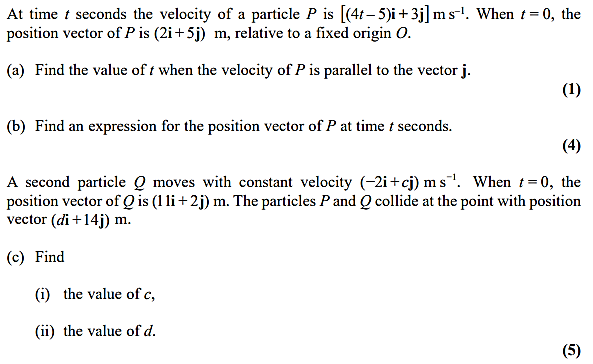 